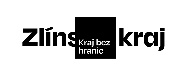 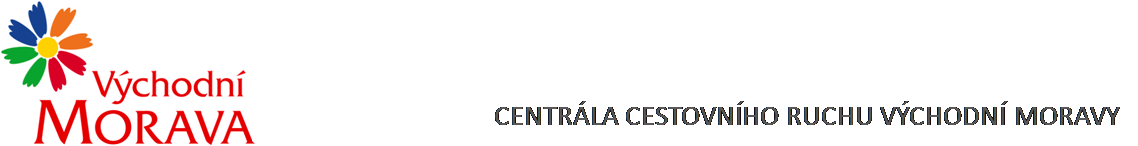 NAŠE ZNAČKA:	CCR025_2024-3eVYŘIZUJE:	Veronika Skaunicová, DiS.TEL.:		XXXXXXXXXXXXXXXXXXE-MAIL:		XXXXXXXXXXXXXXXXXXZLÍN DNE:	15.2. 2024Objednávka č. CCR025_2024-3eObjednáváme u Vás podle platných zákonných směrnic o odběru, dodávce zboží a službách následující:Pronájem a služby na veletrhu cestovního ruchu FOR BIKES Praha ve dnech 22.-24.3. 2024 v rámci prezentace Východní Moravy a Zlínského kraje.Součástí ceny je:	pronájem plochytechnické vybavení			registrační poplatek			pojištění			denní úklid			parkování po celou dobu konání veletrhuDohodnutá cena:	68.646,- Kč včetně DPHTermín plnění:	 	22. – 24. 3. 2024Fakturační údaje:	Centrála cestovního ruchu Východní Moravy, o.p.s.			J. A. Bati 5520, 761 90 Zlín			IČ: 27744485Splatnost faktury: 30 dnůBankovní spojení: Česká spořitelna, a.s.Číslo účtu: XXXXXXXXXXXXXXXXXX			Nejsme plátci DPH.S pozdravem……………………………………………….Mgr. Zuzana Vojtováředitelka